ALLEGATO 2 Scheda riepilogativa titoli/attività per la selezione esperta/o di supporto organizzativo e di coordinamento                                               Al Dirigente Scolastico dell’Istituto Comprensivo Statale n. 2 “Giovanni Paolo II”Capo d’Orlando Titolo progetto: “SULL'ONDA DEL RISPETTO” di cui alla Circ. n. 20 del 20/10/2023 Arte. Di ogni Genere (CUP G19I23001140002)Il/la sottoscritto/a ____________________________________________________________________ nato/a il _______________________ a ____________________________________________________ codice Fiscale ______________________________________in servizio presso ____________________________________________________________________in qualità di _________________________________________________________________________dichiara sotto la propria responsabilità che i titoli di seguito elencati ed auto-valutati trovano riscontro nel Curriculum vitae allegato. Data __________________               Firma ___________________________________________________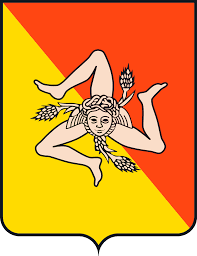 UNIONE EUROPEAREPUBBLICA ITALIANAREGIONE SICILIANAAssessorato dell'istruzione e della formazione professionaleDipartimento dell'istruzione, dell’università e del diritto allo studio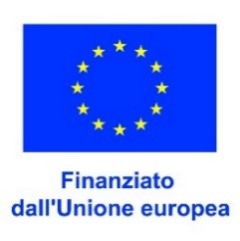 TITOLI DI CULTURATITOLI DI CULTURATITOLI DI CULTURATITOLI DI CULTURATITOLI DI CULTURATITOLI DI CULTURATITOLI DI CULTURATITOLI DI CULTURARIFDESCRIZIONEPUNTIPUNTI MAXCurriculum VitaeCurriculum VitaePunteggioAutovalutazionePunteggio Valutazione Commissione RIFDESCRIZIONEPUNTIPUNTI MAXPAG.NR.PunteggioAutovalutazionePunteggio Valutazione Commissione ADiploma di Scuola secondaria di II grado1010PUNTEGGIO TITOLI DI CULTURAPUNTEGGIO TITOLI DI CULTURAPUNTEGGIO TITOLI DI CULTURAPUNTEGGIO TITOLI DI CULTURAPUNTEGGIO TITOLI DI CULTURAPUNTEGGIO TITOLI DI CULTURAESPERIENZE PROFESSIONALIESPERIENZE PROFESSIONALIESPERIENZE PROFESSIONALIESPERIENZE PROFESSIONALIESPERIENZE PROFESSIONALIESPERIENZE PROFESSIONALIESPERIENZE PROFESSIONALIDESCRIZIONEPUNTIPUNTI MAXCurriculum VitaeCurriculum VitaePunteggioAutovalutazionePunteggio Valutazione Commissione DESCRIZIONEPUNTIPUNTI MAXPAG.NR.PunteggioAutovalutazionePunteggio Valutazione Commissione Esperienze pregresse in progettazione sociale con Istituzioni Scolastiche e/o altri enti pubblici;945Esperienze pregresse in progettazione sociale con Enti del Terzo Settore e/o realtà private945PUNTEGGIO ESPERIENZE PROFESSIONALIPUNTEGGIO ESPERIENZE PROFESSIONALIPUNTEGGIO ESPERIENZE PROFESSIONALIPUNTEGGIO ESPERIENZE PROFESSIONALIPUNTEGGIO ESPERIENZE PROFESSIONALIPUNTEGGIO COMPLESSIVO